DECRETO N.3/2024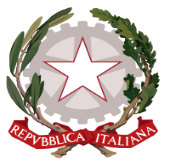 CONSIGLIO DI STATO         Quarta SezioneOrario di chiamata per gli affari da trattarsi nell’udienza camerale e nell’udienza pubblica del 25 gennaio 2024Si informano i signori Avvocati che al fine di consentire l’ordinato svolgimento dell’udienza camerale e dell'udienza pubblica del 25 gennaio 2024 - in linea con quanto stabilito nel protocollo d’intesa sullo svolgimento delle udienze pubbliche e camerali “in presenza” sottoscritto il 10 gennaio 2023 -  gli affari iscritti in ruolo saranno chiamati secondo il seguente ordine:Udienza camerale:dalle ore 9:00 alle ore 10:00 trattazione delle cause numero:    1 - 2 - 3 - 4 - 5 - 6 - 7 – 8 - 9 – 10 - 11 – 12.Udienza pubblica:dalle ore 10:00 alle ore 10:45 trattazione delle cause numero:1 – 2 – 3 – 4 – 5 – 6 – 7 – 8 – 9 – 10 – 11 – 12 – 13 – 14 – 15;dalle ore 11:00 a fine discussione: 16 – 17 – 18 – 19 – 20 – 21 – 22 – 23 – 24 – 25 - 26 – 27 – 28 – 29 – 30.All’inizio di ciascuna delle due fasce orarie previste per l’udienza pubblica sarà effettuata la chiamata preliminare degli appelli per acquisire eventuali richieste di passaggio in decisione senza discussione.Sarà dato atto a verbale delle cause per le quali vi sia già stata la presentazione della richiesta di passaggio in decisione senza discussione.Si rammenta ai signori Avvocati che vi è obbligo di indossare la toga nella pubblica udienza (articolo 10, comma 2, allegato 2, d. lgs. 2 luglio 2010, n. 104) e che la Sezione può mettere a disposizione un numero limitato di toghe.Roma, 23 gennaio 2024				  IL PRESIDENTE                                                                                       Vincenzo Neri